CAREER EDUCATION COORDINATORS (CECs)Promote and enhance the career development process in the State of Missouri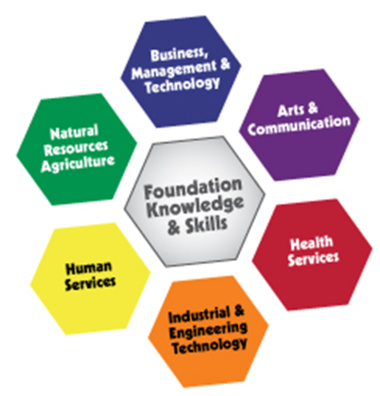 Services available through regional CECsK-12 Career DevelopmentProfessional development on the career development processCareer education resources and materials available onlineFacilitate implementation of a comprehensive career development processCareer Awareness – ElementaryCareer Exploration – Middle SchoolCareer Planning and Decision Making – High SchoolProgram of Study/Personal Plan of Study/Career &Educational Planning Guide template development/facilitationAssist middle and high schools in developing a school-wide process for the development, review and revision of personal plans of studyPromote programs and opportunities provided at area career centersGuidance System of Support for School CounselorsConsortium meetings held at area career centersAwareness, Recruitment and Retention of Nontraditional Students in Career Education ProgramsSupport services to students enrolled in nontraditional programsSTEM Equity Pipeline ProjectAssist in use of data focusing on Perkins funding indicators relative to nontraditional participation and completionBreaking Traditions Award competitionMissouri ConnectionsSupport integration/implementation of Missouri Connections into Grades 6 – 12 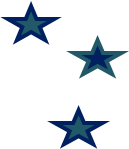 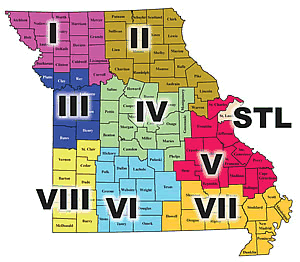 For information contact your 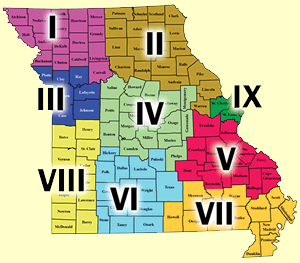 Regional Career Education Coordinator at  www.missouricareereducation.org/for/cecRegional Career Education Coordinators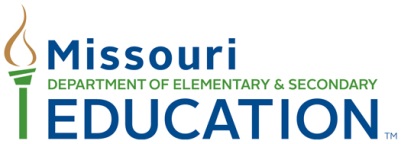 Region I - Northwest Missouri
Region II - Northeast Missouri 
Region III - Greater Kansas City Area
Region IV - Central Missouri
Region V – East Central Missouri
Region VI - South Central Missouri
Region VII - Southeast Missouri 
Region VIII - Southwest MissouriRegion IX – Greater St. Louis AreaCharlene Piel Region I - Northwest MissouriHillyard Technical Center3434 Faraon StreetSt. Joseph, MO 64506-5100Ph: (816) 671-4170, ext. 154Fax: (816) 671-4479charlene.piel@sjsd.k12.mo.us  Lois PowellRegion II - Northeast MissouriKirksville Area Technical Center1103 S. Cottage GroveKirksville, MO 63501Ph: (660) 665-2865 ext. 53Fax: (660) 626-1477lpowell@kirksville.k12.mo.usLori Mann Region III - Greater Kansas City AreaNorthland Career Center1801 Branch St.Platte City, MO 64079Ph: (816) 718-0256Fax: (816) 858-3278mannl@platteco.k12.mo.us  Janet BagbyRegion IV - Central MissouriColumbia Career Center4203 South ProvidenceColumbia, MO 65202Ph: (573) 214-3800Fax:  (573) 214-3801jbagby@columbia.k12.mo.usTanya DeGoniaRegion V – East Central MissouriMineral Area CollegeP.O. Box 1000Park Hills, MO 63601Ph: (573) 518-2255Fax: (573) 518-2163tdegonia@mineralarea.eduMichele Charlebois-DidrecksonRegion VI - South Central MissouriOzark Technical Community College1001 E. Chestnut Expressway Springfield, MO 65802Ph: (417) 447-6970 Fax: (417) 447-6906 charlebm@otc.eduCamille MacDonaldRegion VII - Southeast MissouriPoplar Bluff Technical Career Center3203 Oak Grove RoadPoplar Bluff, MO 63901Ph: (573) 785-2248Fax: (573) 785-4168cmacdona@pb.k12.mo.us  Beth Garrett-DillonRegion VIII - Southwest MissouriScott Regional Technology CenterTwo David Sippy DriveMonett, MO 65708Ph: (417) 235-7369Fax: (417) 235-8270bdillon@monett.k12.mo.usMichelene MoellerRegion IX – Greater St. Louis AreaLewis and Clark Career Center2400 Zumbehl RoadSt. Charles, MO  63301Ph: (636) 443-4955Fax:  (636) 443-4951	mmoeller@stcharlessd.org